Referat styremøte 16.06.19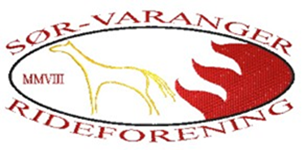 Start klokken: 19:02Slutt klokken: 20:40Til stede: Ina, Aurora, Eli, Anne, Amalie og KatrineFrafall: KineReferent: AmalieSak 21/19 – Godkjenning av forrige referatVedtak: GodkjentSak 22/19 – PostFritidsmesse - Vi stiller ikke på fritidsmesse i regi av Sør-Varanger kommune og Sør-Varanger utvikling. Vedtak: Vi informerer om åpen dag i stallen om vi får tak i hester som egner seg til runderidning.Sak 23/19 – ØkonomiEli oppdaterer ang økonomien pr.d.dVedtak: Tas til etterretningSak 24/19 – Andreas kurs
Det er kommet spørsmål om Andreas kan instruere på andre staller i kommunen. 
Det er få deltakere på kurs, lite hester på stallen, skal vi fortsette med samme tidsintervall på treningene?Vedtak: Vi fortsetter med Andreas kurs med samme tidsintervall som vi har. Andreas ønsker kun å undervise på Stall Fire Vinder i kommunen, men er interessert i å samarbeide med Vadsø. Sak 25/19 – Stevne 2019Vi går gjennom oppgavene/listene til stevnet.Vedtak: Datoen til førstevnemøtet er satt til 25.06.19 klokka 19.00.Sak 26/19 – EventueltCecilie lurer på om noen andre kan ta ansvar for Andreas kurs i juni ettersom hun er bortreist. Vedtak: Katrine tar dette.